The Sun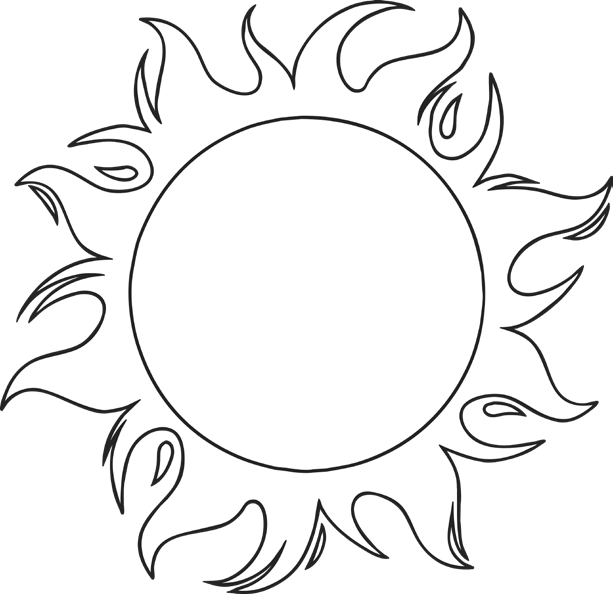 The Sun is a 		. It can be found at the 		of our solar system. The sun is the biggest thing in our solar system and scientists estimate that it is about 4.5 	years old. The 	between planet Earth and the Sun is about 150 million kilometres.Our planet, Earth, is constantly moving around the Sun.It takes 365 ¼ days for planet Earth to 	one full circle around the Sun. This explainswhy there are 365 days in a year and why there is an extra day, every four years, in a leap year.While Earth is moving around the Sun, it is also spinning on its own axis. It takes Earth 24 hours to complete one full spin. This gives us 	and night. During the summer we have longer days and shorter nights, but during the winter we have shorter days and longer nights. The 	day of the year, the winter solstice, is on 21st December. The longest day of the year, the summer 	, is on 21st June.An 	happens when the moon moves in between the Earth and the Sun. This causes the Sun’s light to be blocked from reaching the earth for a short time.The Sun is extremely important for life on Earth, without it, we would not have light, heat or food and we would not be able to 	. But we must also be cautious about the Sun because it can be 	too. Our skin can burn if we spend too much time in the sunlight. The 	rays from the sun can damage our eyes. We can 	ourselves from the dangers of the sun by wearing suitable sunglasses and sun cream.Word Bankcompletesurvivedaystarultravioleteclipseshortestprotectdistancebillionsolsticedangerouscentre